Mr. Ta’s Syllabus for 8th Grade Mathematics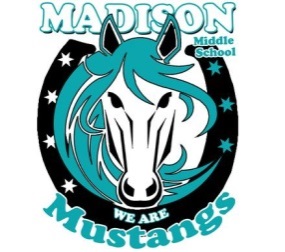 Philosophy of TeachingI believe in teaching students to be college and career ready. In order to provide 21st century learning and to prepare students for the future, students will engage in cooperative learning where they will be sharing ideas and providing evidence for their work. Students will be communicating through partner, group, and classroom discussions using content appropriate academic language. Students will engage in productive struggle where they must access all their prior knowledge to a variety of topics in order to find the solution to the problem. Students are expected to collaborate and provide evidence and reasoning to their solution verbally and in writing.Course OverviewOur course meets the Common Core Mathematics Standards using the College Preparatory Math curriculum as well as other resources. This class is going to focus very heavily on collaborative learning where students will be enhancing their comprehension skills such as reading, writing, listening, and speaking. This course is designed to increase students: problem-solving skills, mathematical reasoning & modeling skills, vocabulary, and gain confidence in their own mathematical ability. Classroom ExpectationsIn order to create a safe and supportive environment, I expect my students to follow the 3 R’s of Madison Middle School (Respect, Responsibility, and Relationship). Some norms are listed as follows:-Be an active participant 		-Respect other ideas/input 		-Keep an open mind 	-Be supportive  -Be willing to ask questions  	-Listen to understand  		-Learn from the mistakes we make  	-Be prepared to think, reason, and communicate mathematical understanding 			-No Phones Consequences:	Students who meet classroom expectations will be rewarded with Mustang Moolah tickets that can be redeemed for rewards when turned into the office. Students who fail to meet expectations will be given a warning. A second warning will result with contacting the scholar’s parent/guardian. Multiple warnings will unfortunately lead to referral. Academic Dishonesty will result in a referral and a call to parent/guardian. For Extra HelpI am available on Tuesday and Thursday after school until 4:00P.M. and Monday and Wednesday during 8th grade lunch. Students may also schedule a meeting.Restroom PassIn order to keep students responsible for using the bathroom during their breaks, students are allowed 4restroom passes a quarter. AbsencesIf students are absent, they will have 2 days after they return to make up their homework/classwork they missed. Makeup assignments will be posted on the Google Calendar on Mr. Ta’s website (mathwithta.weebly.com). If students are absent on quiz/test days, students must schedule a day to retake usually within 2 days.MaterialsStudents should bring with them to class everyday:-Notebook	-Binder/Folder	-Pen/Pencil	-Paper	-Ruler	-Glue Stick	-Planner		-CalculatorGrading PolicyA: 90-100	B: 80-89		C: 70-79D: 60-69		F: 0-59If you have any questions, please feel free to contact my email (jacksonta@vistausd.org). I look forward to meeting you at BACK TO SCHOOL NIGHT on Wednesday August 30, 2017 (5:30 P.M. – 7:30 P.M.).---------------------------------------------------------------------------------------------------------------------------------------I have read the syllabus and have a general understanding of Mr. Ta’s classroom overview, expectations, grading policy, rules, and policies. Please contact Mr. Ta by phone or email for any questions/concerns or to set up a meeting. Please fill out the information below and have students return this sheet by the end of the week. Thank you! _____________________________________________		____________	Student Name (Please PRINT)							Period_____________________________________________	Parent/Guardian Name (Please PRINT)					             _____________________________________________		____________	Parent/Guardian Signature					             		DateI can best be reached by (please check one and provide contact info):Phone _____________________________________    Email _________________________________________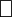 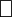 		       Number						     Email addressPlease check the appropriate box below:			  My child            does          does not have internet access on a daily basis.Parent Survey: My child’s strengths are ______________________________________________________________________________My child needs help with _____________________________________________________________________________This year, I would like my child to _____________________________________________________________________I want my child’s teacher to know that __________________________________________________________________Test/Quizzes45%Performance Tasks35%Classwork/Participation10%Homework10%Total:100%